                                                                                        Затверджено на засіданні кафедри Протокол № 1 від ― _26__ _08_____ 2020 р.Анотація навчального курсуМета курсу (набуті компетентності)Метою курсу «Дискретна математика» є вивчення та практичне засвоєння основних понять та методів математичної логіки, теорії множин, теорії графів, задач оптимізації; – формування світогляду, методологічного уявлення і знань у студентів по теоретичних основах автоматичної  обробки  дискретної інформації; ознайомлення з основними поняттями і методами дискретної математики, навчання застосуванню їх при розв’язанні конкретних задачВнаслідок вивчення даного навчального курсу здобувач вищої повинен набути наступних компетентносте:Знання: понятьмножин, дій над множинами. поняття  відповідності, образ і прообраз, види відповідностей;закони та властивості алгебри множин;елементи теорії графів; елементи та алгоритми оптимізаціїВміння:дій над множинами;обробки даних з комбінаторики;будування та обробка даних графів, кортежів, функцій;ставити завдання та розробляти алгоритми задач оптимізації.Структура курсуСистема оцінювання курсуКритерії оцінювання та система розподілу балівПоточний контроль здійснюється лектором. Викладач розробляє чіткі критерії оцінювання всіх видів навчальної роботи у комплексному контролі знань, доводить їх до відома студентів на початку змістовного модулю. Система оцінювання аудиторної роботи.Поточна аудиторна діяльність студента оцінюється за чотирибальною (національною) шкалою.Форми участі студентів у навчальному процесі, які підлягають поточному контролю:виступ з основного питання;усна доповідь;доповнення, запитання до того, хто відповідає, рецензія на виступ;участь у дискусіях, інтерактивних формах організації заняття;аналіз джерельної та монографічної літератури;письмові завдання (тестові, контрольні, творчі роботи, реферати тощо);самостійне опрацювання тем;підготовка тез, конспектів навчальних або наукових текстів;систематичність роботи на семінарських заняттях, активність під час обговорення питань;та інші.Критеріями оцінки є:для усних відповідей:повнота розкриття питання;логіка викладання, культура мови;емоційність та переконаність;використання основної та додаткової літератури;аналітичні міркування, уміння робити порівняння, висновки ;та інші.для виконання письмових завдань:повнота розкриття питання;цілісність, системність, логічність, уміння формулювати висновки;акуратність оформлення письмової роботита інші.Критерії	оцінки	рівня		знань	на практичних	заняттях.На практичних заняттях кожен студент з кожної теми виконує індивідуальні завдання.Рівень знань оцінюється: «відмінно» – студент дає вичерпні, обґрунтовані, теоретично і практично правильні відповіді не менш ніж на 90% запитань, рішення задач та вправи є правильними, демонструє знання підручників, посібників, інструкцій, проводить узагальнення і висновки, акуратно оформляє завдання, був присутній на лекціях, має конспект лекцій чи реферати з основних тем курсу; «добре»– коли студент володіє знаннями матеріалу, але допускає незначні помилки у формуванні термінів, категорій і розрахунків, проте за допомогою викладача швидко орієнтується і знаходить правильні відповіді, був присутній на лекціях, має конспект лекцій чи реферати з основних тем курсу;«задовільно»– коли студент дає правильну відповідь не менше ніж на 60% питань, або на всі запитання даєнедостатньо обґрунтовані, невичерпні відповіді, допускає грубі помилки, які виправляє за допомогою викладача. При цьому враховується    наявність    конспекту    за    темою    завдань    та самостійність;«незадовільно з можливістю повторного складання» – коли студент дає правильну відповідь не менше ніж на 35% питань, або на всі запитання дає необґрунтовані, невичерпні відповіді, допускає грубі помилки. Має неповний конспект лекцій. Підсумкова (загальна оцінка) курсу навчальної дисципліни є сумою рейтингових оцінок (балів), одержаних за окремі оцінювані форми навчальної діяльності: поточне та підсумкове засвоєння теоретичного матеріалуРекомендована літератураОцінювання курсуЗа повністю виконані завдання студент може отримати визначену кількість балів:Шкала оцінювання студентівПолітика курсуСилабус курсу:Силабус курсу: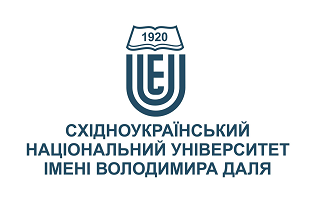 ДИСКРЕТНА МАТЕМАТИКАДИСКРЕТНА МАТЕМАТИКАСтупінь вищої освіти:бакалаврбакалаврСпеціальність: 121 «Інженерія програмного забезпечення»122 «Комп’ютерні науки»123 «Комп’ютерна інженерія»126 «Інформаційні системи та технології»121 «Інженерія програмного забезпечення»122 «Комп’ютерні науки»123 «Комп’ютерна інженерія»126 «Інформаційні системи та технології»Рік підготовки:11Семестр викладання:ОсіннійОсіннійКількість кредитів ЄКТС:66Мова(-и) викладання:УкраїнськаУкраїнськаВид семестрового контролюІспитІспитАвтор курсу та лектор:Автор курсу та лектор:Автор курсу та лектор:Автор курсу та лектор:Автор курсу та лектор:д.т.н., доц. Лифар Володимир Олексійовичд.т.н., доц. Лифар Володимир Олексійовичд.т.н., доц. Лифар Володимир Олексійовичд.т.н., доц. Лифар Володимир Олексійовичд.т.н., доц. Лифар Володимир Олексійовичд.т.н., доц. Лифар Володимир Олексійовичд.т.н., доц. Лифар Володимир Олексійовичд.т.н., доц. Лифар Володимир Олексійовичвчений ступінь, вчене звання, прізвище, ім’я та по-батьковівчений ступінь, вчене звання, прізвище, ім’я та по-батьковівчений ступінь, вчене звання, прізвище, ім’я та по-батьковівчений ступінь, вчене звання, прізвище, ім’я та по-батьковівчений ступінь, вчене звання, прізвище, ім’я та по-батьковівчений ступінь, вчене звання, прізвище, ім’я та по-батьковівчений ступінь, вчене звання, прізвище, ім’я та по-батьковівчений ступінь, вчене звання, прізвище, ім’я та по-батьковізавідувач кафедри програмування та математикизавідувач кафедри програмування та математикизавідувач кафедри програмування та математикизавідувач кафедри програмування та математикизавідувач кафедри програмування та математикизавідувач кафедри програмування та математикизавідувач кафедри програмування та математикизавідувач кафедри програмування та математикиПосадаПосадаПосадаПосадаПосадаПосадаПосадаПосадаlifar@snu .edu .ua+38-095-638-68-22Skype: lyfarva_Skype: lyfarva_310, 312 УК, за розкладомелектронна адресателефонмесенджермесенджерконсультаціїВикладач лабораторних занять:*Викладач лабораторних занять:*Викладач лабораторних занять:*Викладач лабораторних занять:*Викладач лабораторних занять:*вчений ступінь, вчене звання, прізвище, ім’я та по-батьковівчений ступінь, вчене звання, прізвище, ім’я та по-батьковівчений ступінь, вчене звання, прізвище, ім’я та по-батьковівчений ступінь, вчене звання, прізвище, ім’я та по-батьковівчений ступінь, вчене звання, прізвище, ім’я та по-батьковівчений ступінь, вчене звання, прізвище, ім’я та по-батьковівчений ступінь, вчене звання, прізвище, ім’я та по-батьковівчений ступінь, вчене звання, прізвище, ім’я та по-батьковіПосадаПосадаПосадаПосадаПосадаПосадаПосадаПосадаелектронна адресателефонмесенджермесенджерконсультаціїВикладач практичних занять:*Викладач практичних занять:*Викладач практичних занять:*Викладач практичних занять:*Викладач практичних занять:*д.т.н., доц. Лифар Володимир Олексійовичд.т.н., доц. Лифар Володимир Олексійовичд.т.н., доц. Лифар Володимир Олексійовичд.т.н., доц. Лифар Володимир Олексійовичд.т.н., доц. Лифар Володимир Олексійовичд.т.н., доц. Лифар Володимир Олексійовичд.т.н., доц. Лифар Володимир Олексійовичд.т.н., доц. Лифар Володимир Олексійовичвчений ступінь, вчене звання, прізвище, ім’я та по-батьковівчений ступінь, вчене звання, прізвище, ім’я та по-батьковівчений ступінь, вчене звання, прізвище, ім’я та по-батьковівчений ступінь, вчене звання, прізвище, ім’я та по-батьковівчений ступінь, вчене звання, прізвище, ім’я та по-батьковівчений ступінь, вчене звання, прізвище, ім’я та по-батьковівчений ступінь, вчене звання, прізвище, ім’я та по-батьковівчений ступінь, вчене звання, прізвище, ім’я та по-батьковізавідувач кафедри програмування та математикизавідувач кафедри програмування та математикизавідувач кафедри програмування та математикизавідувач кафедри програмування та математикизавідувач кафедри програмування та математикизавідувач кафедри програмування та математикизавідувач кафедри програмування та математикизавідувач кафедри програмування та математикиПосадаПосадаПосадаПосадаПосадаПосадаПосадаПосадаlifar@snu .edu .ua+38-095-638-68-22Skype: lyfarva_Skype: lyfarva_310, 312 УК, за розкладомелектронна адресателефонмесенджермесенджерконсультаціїЦілі вивчення курсу:Дисципліна «Дискретна математика» є фундаментом математичної кібернетики та важливою ланкою математичної освіти. Предмет дослідження, методи і завдання дисципліни «Дискретна математика» мають свою специфіку, обумовлену відмов від основних понять класичної математики - понять межі і безперервності.Цілі курсу:формування фундаментальних знань у студентів при вивченні питань теоретико-множинного опису математичних об'єктів, основних проблем теорії графів і методології використання апарату математичної логіки, що становлять теоретичний фундамент опису функціональних систем;придбання навичок вирішення основних завдань по ряду розділів дискретної математики: теорія множин і відносини на множинах, теорія графів, функції алгебри логіки;придбання навичок самостійного вивчення окремих тем дисципліни і вирішення типових задач.Результати навчання:знати:розуміти і застосовувати відповідні математичні поняття, методи доменного, системного і об’єктно-орієнтованого аналізів та математичного моделювання для розробки програмного забезпечення методи застосовування інформаційних технологій обробки, зберігання та передачі даних;вміти:аналізувати проблеми щодо створення програмного забезпечення;користуватися математичними методами вирішення задач інофрмаційної обробки даних;формувати задачі з обробки масивів даних;вирішувати задачі функціонального аналізу.Передумови до початку вивчення:Вивчення даного курсу базується на матеріалах дисциплін «Вища математика».№ТемаГодини(Л/ЛБ/ПЗ)Стислий змістІнструменти і завданняТеорія множин.2/0/2Основні  поняття  теорії  множинВідповідності. Функції.ВідображенняПоняття алгебри. Алгебра множин кантора. Участь в обговоренніТестиІндивідуальні завданняВідношення2/0/2Бінарні відносини. Бінарне відношення еквівалентності. Бінарне відношення порядку. Упорядковані множини.Участь в обговоренніТестиІндивідуальні завданняРешітки. Алгебраїчні системи.2/0/2Критерій. Вибір критерія. Оцінка впливу окремих факторів на прийняття рішення. Участь в обговоренніТестиІндивідуальні завданняКомбінаторний  аналіз.2/0/2Основні  визначення. Формули розрахунку перестановок і сполучень. Підстановки.Участь в обговоренніТестиІндивідуальні завданняМетоди комбінаторного  аналізу.2/0/2Метод  включень  і  виключень. Метод  виробляючих  функцій. Комбінаторна  міра  інформації. Імовірність перекручування  інформації.Участь в обговоренніТестиІндивідуальні завданняТеорія графів.2/0/2Первісні поняття теорії графів. Операції над графами. Способи завдання графів. Участь в обговоренніТестиІндивідуальні завданняОбробка графів.2/0/2Маршрути, ланцюги, цикли й інші характеристики графаУчасть в обговоренніТестиІндивідуальні завданняДодатки графів.2/0/2Ейлерові  графи. Алгоритм флері. Гамільтонові  графи. Метод робертса – флореса.Участь в обговоренніТестиІндивідуальні завданняАтрибути графів2/0/2Простір  циклів  графа. Незалежна  множина  вершин  графа. Верхове число зовнішньої стійкості  графа. Щільність  графа. Розфарбування  графа. Планарність  графа.Участь в обговоренніТестиІндивідуальні завданняОптимизаційні алгоритми теорії графів2/0/2Визначення найкоротших шляхів. Алгоритм дейкстри. Максимальний потік через мережу. Алгоритм  форда – фалкерсона. Побудова кістяка екстремальної ваги. Алгоритм краскала.Участь в обговоренніТестиІндивідуальні завданняСкладність задач теорії графів. Задача синтезу керуючих систем2/0/4Застосування орієнтованих дерев у задачах теорії кодування і діагностування. Побудова оптимального дерева бінарного пошуку. Алгоритм гильберта – мураУчасть в обговоренніТестиІндивідуальні завданняКомп’ютерна дискретна математика: Підручник/М. f. Бондаренко, Н.В.Білоус, А.Г.Руткас. – Харків: «Компанія СМІТ», 2004. – 480 с.Горбатов В.А. Основи дискретної математики.-М.: Вища школа, 1986.-311с.Кузнєцов О.П., Адельсон – Вельський Г.М. Дискретна математика для інженера.-М.: Енергоатомиздат, 1988.-480с.Ю.М. Коршунов Математичні основи кібернетики. - М.: Енергоатомиздат, 1987.-496с.Яблонський С.В. Введення в дискретну математику.-М.: Наука, 1979.-272с.Сигорський В.П. Математичний апарат інженера.-Київ: Техніка, 1975.-768с.Хаханов В.І., Чумаченко С.В. Дискретна математика. Курс лекцій та практичних занять (електронне видання). Хнуре, 2003.Шапорєв С.Д. Дискретна математика. Курс лекцій і практичних завдань. - СПб.: БХВ-Петербург, 2006. - 400 с.Гаврилов Г.П., Сапоженко А.А. Задачі та вправи з дискретної математики: Навч. посібник - М: ФІЗМАТЛІТ, 2005. - 416 с.Інструменти і завданняКількість балівУчасть в обговоренні20Тести20Індивідуальні завдання30Залік30Разом100Сума балів за всі види навчальної діяльностіОцінка ECTSОцінка за національною шкалоюОцінка за національною шкалоюСума балів за всі види навчальної діяльностіОцінка ECTSдля екзамену, курсового проекту (роботи), практикидля заліку90 – 100Авідміннозараховано82-89Вдобрезараховано74-81Сдобрезараховано64-73Dзадовільнозараховано60-63Езадовільнозараховано35-59FXнезадовільно з можливістю повторного складанняне зараховано з можливістю повторного складання0-34Fнезадовільно з обов’язковим повторним вивченням дисциплінине зараховано з обов’язковим повторним вивченням дисципліниПлагіат та академічна доброчесність:Дотримання академічної доброчесності студентами передбачає:самостійне виконання навчальних завдань, завдань поточного та підсумкового контролю результатів навчання (для осіб з особливими освітніми потребами ця вимога застосовується з урахуванням їхніх індивідуальних потреб і можливостей);посилання на джерела інформації у разі використання ідей, розробок, тверджень, відомостей;дотримання норм законодавства про авторське право і суміжні права;надання достовірної інформації про результати власної навчальної (наукової, творчої) діяльності, використані методики досліджень і джерела інформації.Порушенням академічної доброчесності вважається:академічний плагіат - оприлюднення (частково або повністю) наукових (творчих) результатів, отриманих іншими особами, як результатів власного дослідження (творчості) та/або відтворення опублікованих текстів (оприлюднених творів мистецтва) інших авторів без зазначення авторства;самоплагіат - оприлюднення (частково або повністю) власних раніше опублікованих наукових результатів як нових наукових результатів;фабрикація - вигадування даних чи фактів, що використовуються в освітньому процесі або наукових дослідженнях;фальсифікація - свідома зміна чи модифікація вже наявних даних, що стосуються освітнього процесу чи наукових досліджень;списування - виконання письмових робіт із залученням зовнішніх джерел інформації, крім дозволених для використання, зокрема під час оцінювання результатів навчання.За порушення академічної доброчесності здобувачі освіти можуть бути притягнені до такої академічної відповідальності:повторне проходження оцінювання (контрольна робота, іспит, залік тощо);повторне проходження відповідного освітнього компонента освітньої програми.Завдання і заняття:Відвідування занять є обов’язковим. За об’єктивних причин (наприклад, хвороба, міжнародне стажування) навчання може відбуватись в он-лайн формі за погодженням із керівником курсу.Всі завдання, передбачені програмою курсу мають бути виконані своєчасно і оцінені в спосіб, зазначений вище. Поведінка в аудиторії:На заняття студенти вчасно приходять до аудиторії відповідно до діючого розкладу та обов’язково мають дотримуватися вимог техніки безпеки.Під час занять студенти:не вживають їжу та жувальну гумку;не залишають аудиторію без дозволу викладача;не заважають викладачу проводити заняття.Під час контролю знань студенти:є підготовленими відповідно до вимог даного курсу;розраховують тільки на власні знання (не шукають інші джерела інформації або «допомоги» інших осіб);не заважають іншим;виконують усі вимоги викладачів щодо контролю знань.